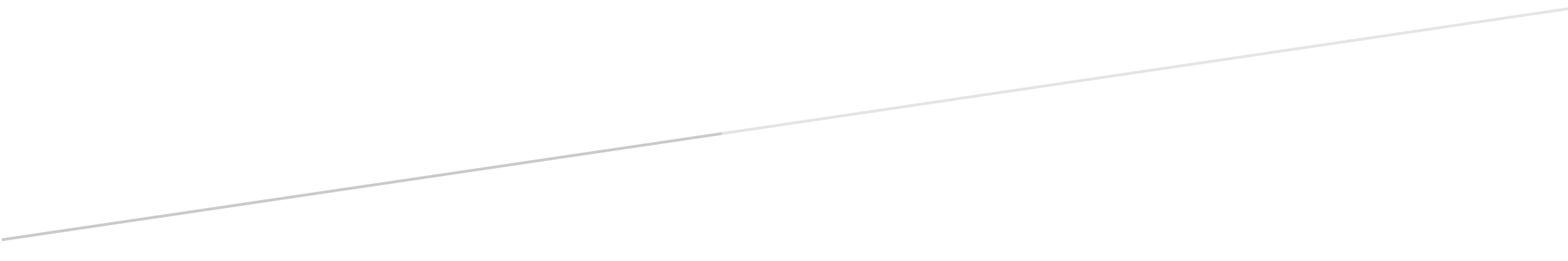 			Iqra National University      			    Department of Civil Engineering   Mid - AssignmentDiscipline: MS Civil Engineering Course Title: Construction Financial Management  Instructor Name:  Dr. Engr. Muhammad Zeeshan Ahad Date: 25/04/2020Submitted BY; Afzal Hussain          ID: 15429Q. Financial statements are important for reflecting the financial health of a company. You are tasked to choose Balance sheet of two consecutive years of any company from the internet (NOKIA, SAMSUNG etc.). In your report identify their Assets (Fixed Current and, Total), Liabilities (Current, long term, and Total) and Equity. Further you are directed to analyse their working capital and current ratios. Check whether the company is going through under billing or over billing within the two consecutive years. Once analysed provide a detailed assessment on how the company financial health is considered in your opinion.Answer.Financial Statement;	Financial statements are important for reflecting the financial health of a company. Financial statements are reports prepared by a company's management to present the financial performance and position at a point in time. A general-purpose of financial statements usually includes a balance sheet, income statements, statement of owner's equity, and statement of cash flows.Components The balance sheet of a company breaks down into; Assets (or what it owns). Liabilities (or what it owes obligation to some third party). Equity (or capital invested by an owners of a company). The total of its assets is equal to the sum of its shareholders’ equity plus its liabilities. Balance sheet of Apple for the year September 29, 2018-June 29, 2019Assets of AppleCurrent assets:                             June 29, 2019                  September 29,           2018Cash and cash equivalents  				$ 50,530 			$ 25,913 Marketable securities 					   44,084 			   40,388 Accounts receivable, net 				   14,148 			   23,186 Inventories              					   3,355                     		   3,956 Vendor non-trade receivables			   12,326 			    25,809 Other current assets 					   10,530 			    12,087 Total current assets 				           $ 134,973 			$ 131,339 Non-current assets: Marketable securities 					    115,996			      170,799 Property, plant and equipment, net 			    37,636 			      41,304 Other non-current assets				     33,634                                      22,283 Total non-current assets 				      187,266 		                  234,386 Total assets					            $ 322,239	 	        $ 365,725LIABILITIES Current liabilities:		        June 29, 2019                  September 29,                   2018 Accounts payable					     $ 29,115 			  $ 55,888 Other current liabilities 				       31,673 			     33,327 Deferred revenue 					   5,434			     5,966 Commercial paper				 	   9,953  			     11,964 Term debt 						   13,529			     8,784  Total current liabilities				    89,704 			     115,929Non-current liabilities:  Term debt						   84,936			      93,735 Other non-current liabilities 				   51,143			      48,914 Total non-current liabilities				   136,079			      142,649 Total liabilities 					   225,783 			    258,578Equity (Net worth):						                     June 29, 2019     September 												  29, 2018         Common stock and additional paid-in capital, $0.00001 Par value:  12,600,000 shares authorized; 4,531,395 		   43,371 	       40,201 And 4,754,986 shares issued and outstanding respectively                               Retained earnings 							  53,724 	       70,400 Accumulated other comprehensive income/ (loss) 		    	  (639) 	        	       (3,454) Total shareholders’ equity 					              96,456 	       107,147 Total liabilities and shareholders’ equity 	                  $ 322,239          $ 365,725Analyzing Apple working capital and current ratios.Working capital.The difference of current asset and current liabilities is called is called working capital, Represented as, 		Working capital = Current Asset – Current liabilities In Apple example working capital at 29, September 2018 is       $ 131,339 - 115,929 = 15,410			In Apple example working capital at 29, June 2019 is 	$ 134,973 - 89,704 = 45,269 Current Ratio.Besides working Capital it is necessary to identifying company liquidity, the ratio is called current ratio.Current Ratio = Current Asset / Current Liabilities  In Apple example Current Ratio at 29, September 2018 is       	$ 131,339 / 115,929 = 1.13		In Apple example Current Ratio at 29, June 2019 is $ 134,973 / 89,704 = 1.50Under Billing and Over BillingUnder BillingExpressed as Cost and Estimated earnings in excess of billings on work in progress.Over Billing Expressed as Billings in excess of cost and estimated earnings on work in progress.  Detail Assessment of Financial health of a Apple.One major ratio for this purpose is the liquidity ratio, which provides a measure of how easily the company can pay off its creditors if it had to. This is obtained by taking stock of Apple’s current assets versus its current liabilities. In Apple’s case, this is a healthy 1.13 at 29, September 2018 and 1.50 at 29, June 2019, indicating the company has enough current assets on hand to cover its current liabilities.Apple’s debt-to-equity ratio of about .32 is certainly conservative and gives it lots of breathing room.